Fayette Factor Presents:Strengthening communitiesmental health FORUMWhat is it? A forum to discuss mental health assessment, intervention, and treatment for children who display at risk behaviors.  Who needs to come? Mental health providers, educators, day care providers, caregivers, parents. CEUs available.Featuring: Dr. Nate Call, Marcus Autism CenterDr. Denice Colson, Trauma Training & Education InstituteDr. Sam Maddox & Theater Troupe, Clayton State UniversityTickets:$35 for General Admission            $25 FACTOR member          $40 for Vendor Table-includes Forum Admission. Group Pricing Available.Tuesday, March 22, 2016    8:00amGrace Evangelical Church164 Flat Creek Road, FayettevilleDOORS OPEN AT 8:00am FOR REGISTRATION, BREAKFAST AND NETWORKING WITH MENTAL HEALTH PROVIDER/ VENDORS. Forum begins at 9:00am and ends at noon. Register for Forum and/or a vendor spot www.fayettefactor.orgInfo:  Becky Smith: fayettefactor@gmail.com       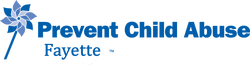 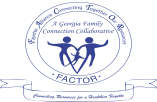         Molli Pruitt: molli.pruitt@yahoo.com